Dzień dobry.Materiały na terapię logopedyczną od pani Andżeliki Leciejewskiej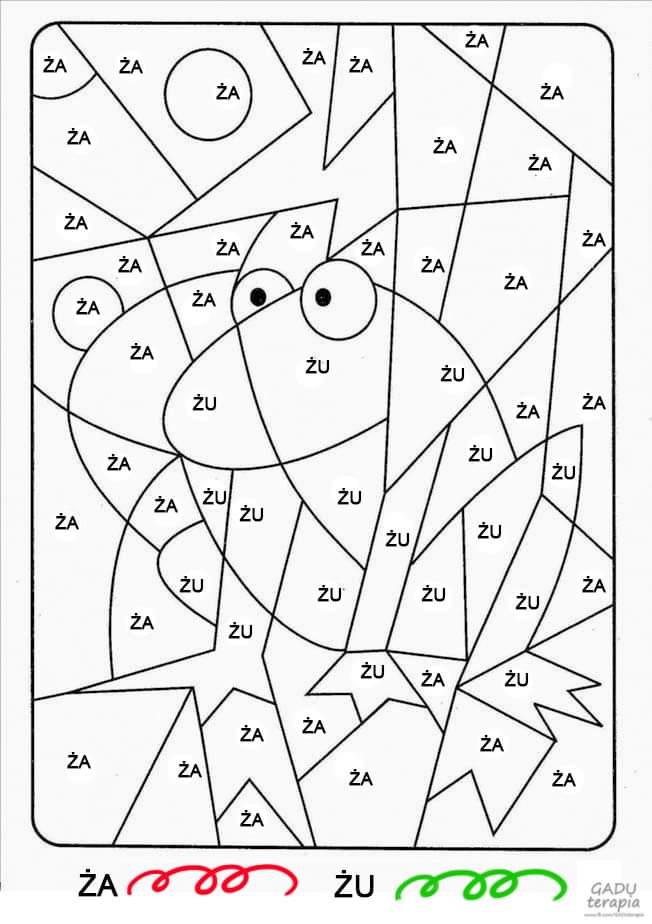 Materiały na terapię pedagogiczną od pani Ewy SzydłowskiejĆwiczenie do druku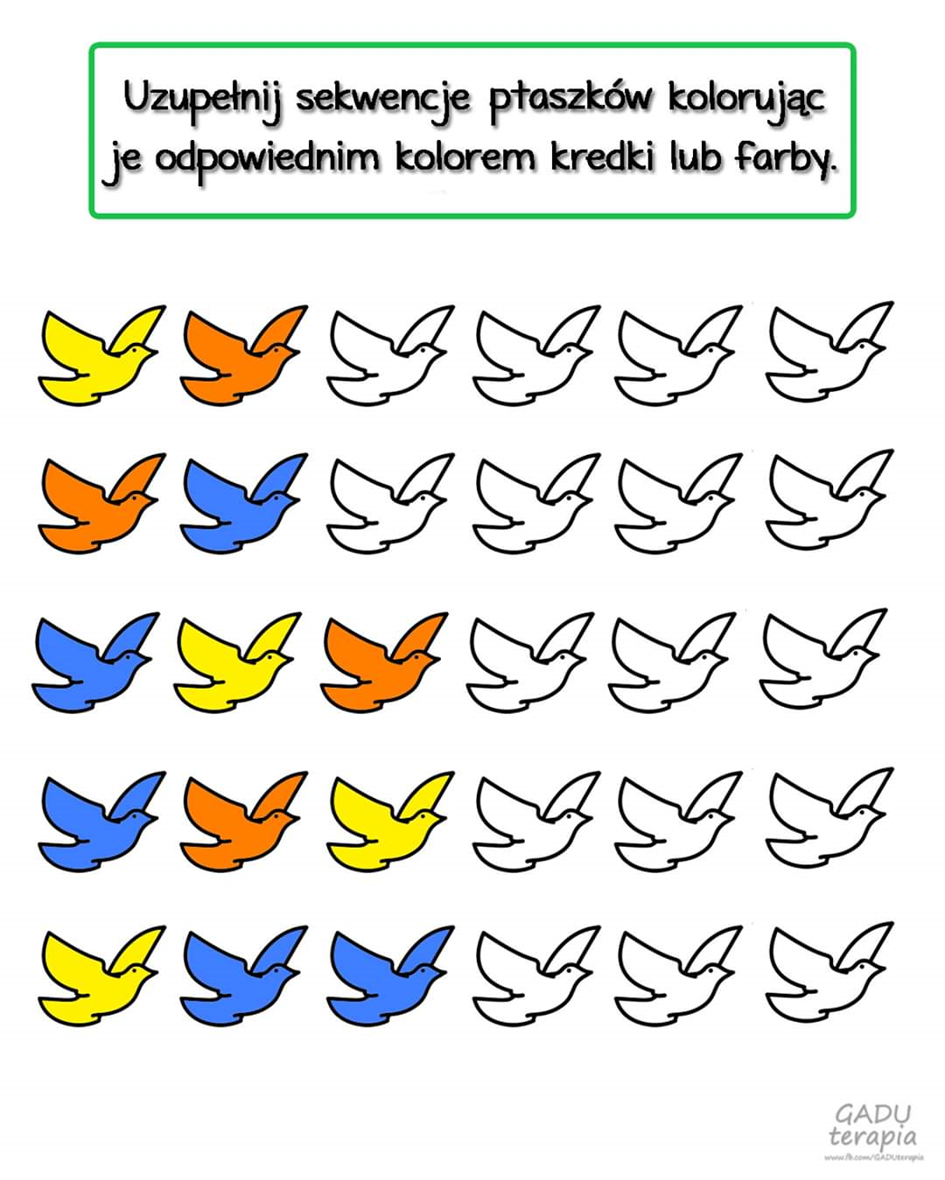 Terapia pedagogiczna z panią Anną JaskulskąW ramach zajęć proponuję wspólne wykonanie labiryntu lub „ekstremalnej” drogi dla samochodzików z plasteliny. Wałkujemy plasteliny i formułujemy na dużym formacie np. kartonie. Dziecko usprawnia przede wszystkim pracę rąk, ale i własną kreatywność. Labirynt czy drogę można wykorzystać także do ćwiczeń oddechowych. Terapia pedagogiczna z panią  Stenia WitkiewiczĆwiczymy koordynacje wzrokowo- ruchowąĆw. 1.Materiały: plastelina lub kawałek styropianu, papierowe słomki lub patyczki do szaszłyków. Wbijamy patyki lub słomki w plastelinę / styropian i nakładanym na nie makaron. Można przeliczyć ile makaronowych rurek udało się nałożyć na słomkę lub patyk.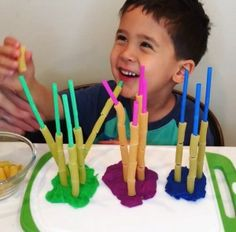 Ćw.2Materiały: zapałki lub patyczki liczmany, nakrętka na butelkę. Układamy postacie według wzoru przedstawionego na karcie. 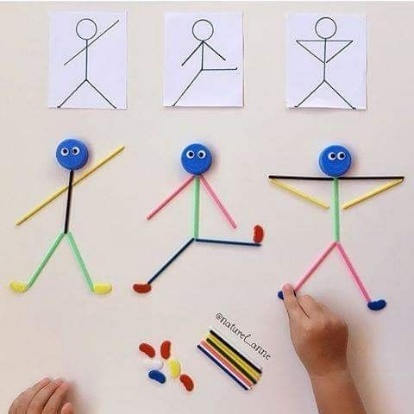 Ćw. 3 Wskaż cyfręhttps://eduzabawy.com/cwiczenia-online/wskaz-cyfre-0-do-9/Ćw. 4  Zaznacz położenie https://eduzabawy.com/cwiczenia-online/zaznacz-polozenie/Ćw.5 Czas na zabawę ruchowąhttps://www.youtube.com/watch?v=n7OIPFcyZRU Zadania od p. Anety Jęcikowskiej dla Kacpra GbiorczykaMorska wyprawa: https://www.youtube.com/watch?v=E-GXDXgICB4Gimnastyka buzi i języka z pieskami Psi Patrolhttps://www.youtube.com/watch?v=5FXqUMMh05QZabawa na pamięć wzrokowąRodzicu, opiekunieUsiądźcie wygodnie na dywanie naprzeciwko siebie. Pośrodku rozłóż wspólnie z dzieckiem sześć przedmiotów (jeden obok drugiego), np. klocek, misio, lalka, książeczka, kredka, wiaderko. Nazwijcie je. Następnie poproś dziecko o to, aby zapamiętało ich nazwy i zamknęło oczka. Ty w tym czasie schowasz jedną z nich za siebie.
Zadanie dla dziecka: dziecko odgaduje, której zabawki brakuje. Pochwal je, gdy mu się uda. Gdy zabawa sprawi mu trudność, pociesz, mówiąc, że za pierwszym razem zawsze jest trudniej i powtórzcie zabawę raz jeszcze. Możecie zamieniać się rolami, wtedy twoje dziecko będzie miało podwójną radość z zabawy.